с.Степная ШенталаКАРАР                                                                 ПОСТАНОВЛЕНИЕ	ПРОЕКТОб утверждении стоимости услуг, предоставляемых согласно гарантированному перечню услуг по погребению     В соответствии с Федеральным законом от 06 октября 2003 года № 131-ФЗ «Об общих принципах организации местного самоуправления в Российской Федерации», Федеральным законом от 12 января 1996 года № 8-ФЗ «О погребении и похоронном деле», постановлением Кабинета Министров Республики Татарстан от 18 мая 2007 года № 196 «О мерах по реализации Федерального закона «О погребении и похоронном деле в Республике Татарстан», п о с т а н о в л я ю:
     1. Установить и ввести в действие с 1 февраля 2020 года стоимость услуг, предоставляемых согласно гарантированному перечню услуг по погребению в сумме 6124,86 рублей в Степношенталинском сельском поселении Алексеевского  муниципального района в соответствии с Приложением.2.Разместить настоящее решение на «Официальном портале правовой информации Республики Татарстан» в информационно-телекоммуникационной сети «Интернет», на сайте поселения на Портале муниципальных образований Республики Татарстан и обнародовать на специальном информационном стенде в здании Совета Степношенталинского  сельского поселения Алексеевского муниципального района Республики Татарстан.3. Настоящее постановление вступает в силу после его официального опубликования.4. Контроль за исполнением настоящего постановления оставит за собой.Руководитель Исполнительного комитета Степношенталинского сельского поселения
Алексеевского муниципального района Республики Татарстан                                                        Ф.Я.ХамадеевПриложение к проекту постановления Исполнительного комитета Степношенталинского сельского поселения Алексеевского муниципального района Республики Татарстан Стоимость гарантированного перечня услуг по погребению с 01.02.2020 года  Стоимость гарантированного перечня услуг по погребению с 01.02.2019 года ИСПОЛНИТЕЛЬНЫЙ КОМИТЕТСТЕПНОШЕНТАЛИНСКОГОСЕЛЬСКОГО ПОСЕЛЕНИЯАЛЕКСЕЕВСКОГОМУНИЦИПАЛЬНОГО РАЙОНАРЕСПУБЛИКИ ТАТАРСТАН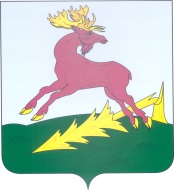 ТАТАРСТАН РЕСПУБЛИКАСЫ АЛЕКСЕЕВСКМУНИЦИПАЛЬ РАЙОНЫКЫР ШОНТАЛЫ АВЫЛ ҖИРЛЕГЕБАШКАРМА КОМИТЕТЫНаименование услуг Стоимость услуг (в руб.) 1. Оформление документов, необходимых для погребения 122,42. Предоставление и доставка гроба и других предметов, необходимых для погребения 3431,093. Перевозка тела (останков) умершего на кладбище 1101,974. Погребение (рытье могил и захоронение) 1469,34Всего 6124,86Наименование услуг Стоимость услуг (в руб.) 1. Оформление документов, необходимых для погребения 122,42. Облачение тела 1160,613. Предоставление и доставка гроба и других предметов, необходимых для погребения 2270,484. Перевозка тела (останков) умершего на кладбище 1101,975. Погребение (рытье могил и захоронение) 1469,34Всего 6124,86